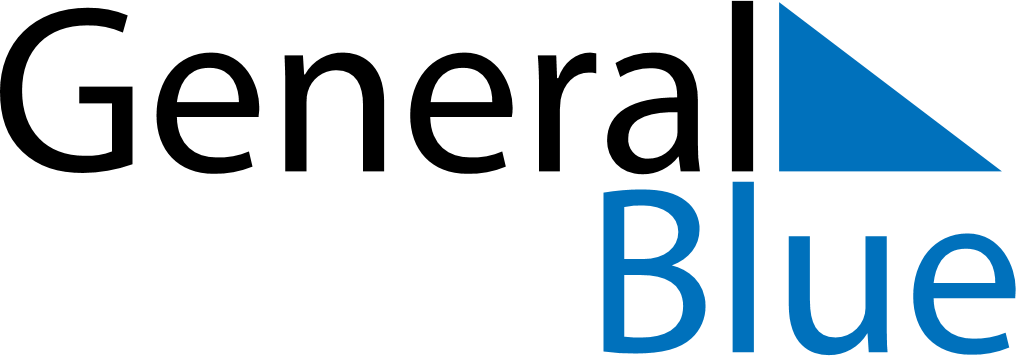 Q4 of 2019Q4 of 2019Q4 of 2019Q4 of 2019Q4 of 2019October 2019October 2019October 2019October 2019October 2019October 2019October 2019October 2019MondayTuesdayWednesdayWednesdayThursdayFridaySaturdaySunday1223456789910111213141516161718192021222323242526272829303031November 2019November 2019November 2019November 2019November 2019November 2019November 2019November 2019MondayTuesdayWednesdayWednesdayThursdayFridaySaturdaySunday1234566789101112131314151617181920202122232425262727282930December 2019December 2019December 2019December 2019December 2019December 2019December 2019December 2019MondayTuesdayWednesdayWednesdayThursdayFridaySaturdaySunday123445678910111112131415161718181920212223242525262728293031